Номер в геральдическом реестре Ульяновской областиДата внесения в геральдический реестр Ульяновской областиНазвание официального символаРегистрационный номер в Государственном геральдическом регистре Российской Федерации и дата внесенияЦветное графическое изображение (рисунок) официального символа (в действующей редакции)Геральдическое описание официального символа (текст) с указанием автора/авторов (в действующей редакции)Решение об утверждении (об изменении) официального символаМесто хранения официального символа1234567818818.08.2016Флаг Урено-Карлинское сельское поселение№ 8689 от 20.11.2013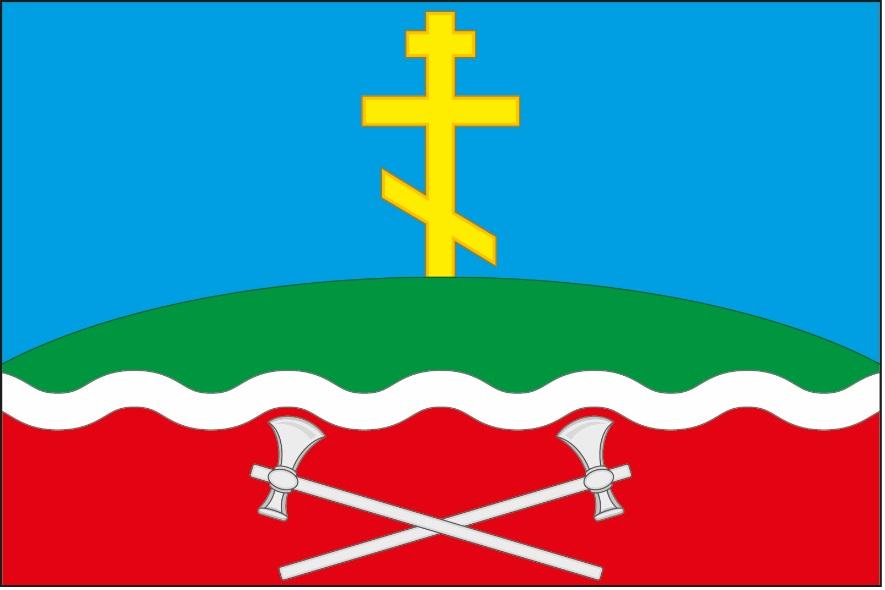 Прямоугольное двухстороннее синее полотнище 
с отношением ширины к длине 2:3, воспроизводящее фигуры герба Урено-Карлинского сельского поселения в жёлтом, красном, белом, сером и зелёном цвете. Олег Савко (с. Белозерье), Сергей Иванов 
(г. Ульяновск), Константин Мочёнов, исполнительный директор правления общероссийской общественной организации «Союз геральдистов России» (г. Химки), Анна Гарсиа, дизайнер общества с ограниченной ответственностью «Регион-Сервис» (г. Москва), Константин Ефимовский (г. Архангельск).Решение Совета депутатов муниципального образования  Урено-Карлинское сельское поселение от 30.08.2013 № 40Администрация муниципального образования  Урено-Карлинское сельское поселение